ΣΥΛΛΟΓΟΣ ΕΚΠΑΙΔΕΥΤΙΚΩΝ Π. Ε.                    Μαρούσι  20 – 2 – 2022                                                                                                           ΑΜΑΡΟΥΣΙΟΥ                                                                Αρ. Πρ.: 84Ταχ. Δ/νση: Μαραθωνοδρόμου 54                                            Τ. Κ. 15124 Μαρούσι                                                  Τηλ. & Fax : 210 8020697                                                                                         Πληροφ.: Δ. Πολυχρονιάδης (6945394406)     Email:syll2grafeio@gmail.com                                               Δικτυακός τόπος: http//: www.syllogosekpaideutikonpeamarousisou.gr                                                             Προς: Διεύθυνση Π. Ε. Β΄ Αθήνας Κοινοποίηση: Δ.Ε.Π. του Δήμου Λυκόβρυσης – Πεύκης, ΤΑ ΜΕΛΗ ΤΟΥ ΣΥΛΛΟΓΟΥ ΜΑΣ, Δ.Ο.Ε., Συλλόγους Εκπ/κών Π. Ε. της χώρας Θέμα: « Σχετικά με την αυθαίρετη και παράτυπη αλλαγή των ορίων εγγραφής των νηπίων του 5ου Νηπιαγωγείου Πεύκης». Κατόπιν αναφοράς των συναδέλφων του 5ου Νηπιαγωγείου Πεύκης ερωτάται η Διεύθυνση Π. Ε. Β΄ Αθήνας για ποιους λόγους προέβη στην καθόλα αυθαίρετη και παράτυπη αλλαγή των ορίων εγγραφής νηπίων του 5ου Νηπιαγωγείου Πεύκης χωρίς την έγκριση του συλλόγου των διδασκόντων του ομώνυμου Νηπιαγωγείου και χωρίς να ανακοινωθεί αυτό προηγούμενα στην Προϊσταμένη του 5ου Νηπιαγωγείου Πεύκης;Το συγκεκριμένο Νηπιαγωγείο αντιμετωπίζει χρόνια κτηριακά προβλήματα με αποτέλεσμα η αλλαγή – επέκταση των ορίων εγγραφής νηπίων που επιχειρεί να επιβάλει η Διεύθυνση Π. Ε. Β΄ Αθήνας να επιφέρει περαιτέρω προβλήματα στη εύρυθμη λειτουργία του 5ου Νηπιαγωγείου Πεύκης αυξάνοντας τον αριθμό των εγγεγραμμένων νηπίων, τα οποία δεν μπορούν να στεγαστούν στις υπάρχουσες αίθουσες του συγκεκριμένου Νηπιαγωγείου και μοιραία θα μετακινηθούν σε όμορα Νηπιαγωγεία δημιουργώντας άπειρα προβλήματα σε οικογένειες και Νηπιαγωγεία της περιοχής. Καλούμε τη Διεύθυνση Π. Ε. Β΄ Αθήνας να αναθεωρήσει την απόφασή της αυτή η οποία εξ όσων γνωρίζουμε δεν συζητήθηκε ποτέ ως τώρα ούτε αποφασίστηκε από τη Δ. Ε. Π. του Δήμου Λυκόβρυσης – Πεύκης, όπως ο νόμος ορίζει. 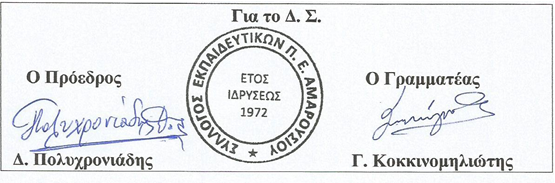 